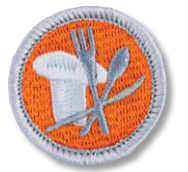 Cooking Merit Badge Prerequisites2c, section 4, 5 and 6Please read all the requirements so that your are aware of the information.